HistoryOur focus area in history this half-term is Hola Mexio (Ancient Maya). We will be learning:How do the leaders of the Maya and the Anglo-Saxons compare?How did the abandonment of the Southern Maya lowlands help the Northern city-states to thrive?Who was involved in the struggle for power in England from the 8th to the 10th century?MusicOur focus areas in music this half-term is music and technology. We will be:playing and performing in solo and ensemble contexts, using their voices and playing musical instruments with increasing accuracy, fluency, control and expressionappreciating and understanding a wide range of high-quality live and recorded music drawn from different traditions and from great composers and musiciansdeveloping an understanding of the history of music.listening with attention to detail and recall sounds with increasing aural memoryPEOur focus areas in PE this half-term are indoor athletics and handball. We will be:developing power, control and technique for the hurdles, five strides, vertical jump, standing long jump and reversaboarddeveloping a variety of passes and know when to use each to help to maintain possession.using stepping, dribbling and passing skills to create space, move towards goal and away from defenders.using defending skills to stop an opponent from scoring.selecting and apply the appropriate skill to score goals.using defensive skills to gain possession.maintaining possession under pressure.ScienceOur focus area in science this half-term is on light. We will be:recognising that light appears to travel in straight linesusing the idea that light travels in straight lines to explain that objects are seen because they give out or reflect light into the eyeexplaining that we see things because light travels from light sources to our eyes or from light sources to objects and then to our eyesusing the idea that light travels in straight lines to explain why shadows have the same shape as the objects that cast them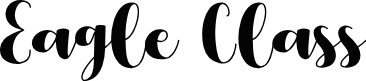 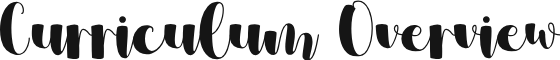 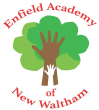 Autumn Term 2REOur focus area in RE this half-term is on Being Human - Islam. We will be:What does the Qur'an teach Muslims about how they should treat others?How do Muslim teachings guide the way Muslims act in the world?How are Muslim beliefs expressed in practice?How do beliefs impact on action: expectations of behaviour, ways in which people act, examples of contemporary individuals?DTOur focus area in DT this half-term is on mechanical systems – pop-up books. We will be:Designing a pop-up book which uses a mixture of structures and mechanisms.Naming each mechanism, input and output accurately.Following a design brief to make a pop up book, neatly and with focus on accuracy.Making mechanisms and/or structures using sliders, pivots and folds to produce movement.Using layers and spacers to hide the workings of mechanical parts for an aesthetically pleasing result.ComputingOur focus area in computing this half-term is on information technology. We will be:creating 3D shapes from 2D linesadding detail to 3D drawingsadding detail inside a 3D drawingmaniuplating 3D modelscreating 3D modelsusing a CV tool to create a CVPSHEOur focus area in PSHE this half-term is on keeping healthy as we grow. We will be:explaining the benefits of enough exercise and enough sleepexplaining how to take care of my bodydescribing the harmful effects of using drugsreflecting on and talk about what a positive body image ismaking informed choices to look after my physical and mental health